Santa Clotilde 475 -545Esposa de ClodoveoWikipedia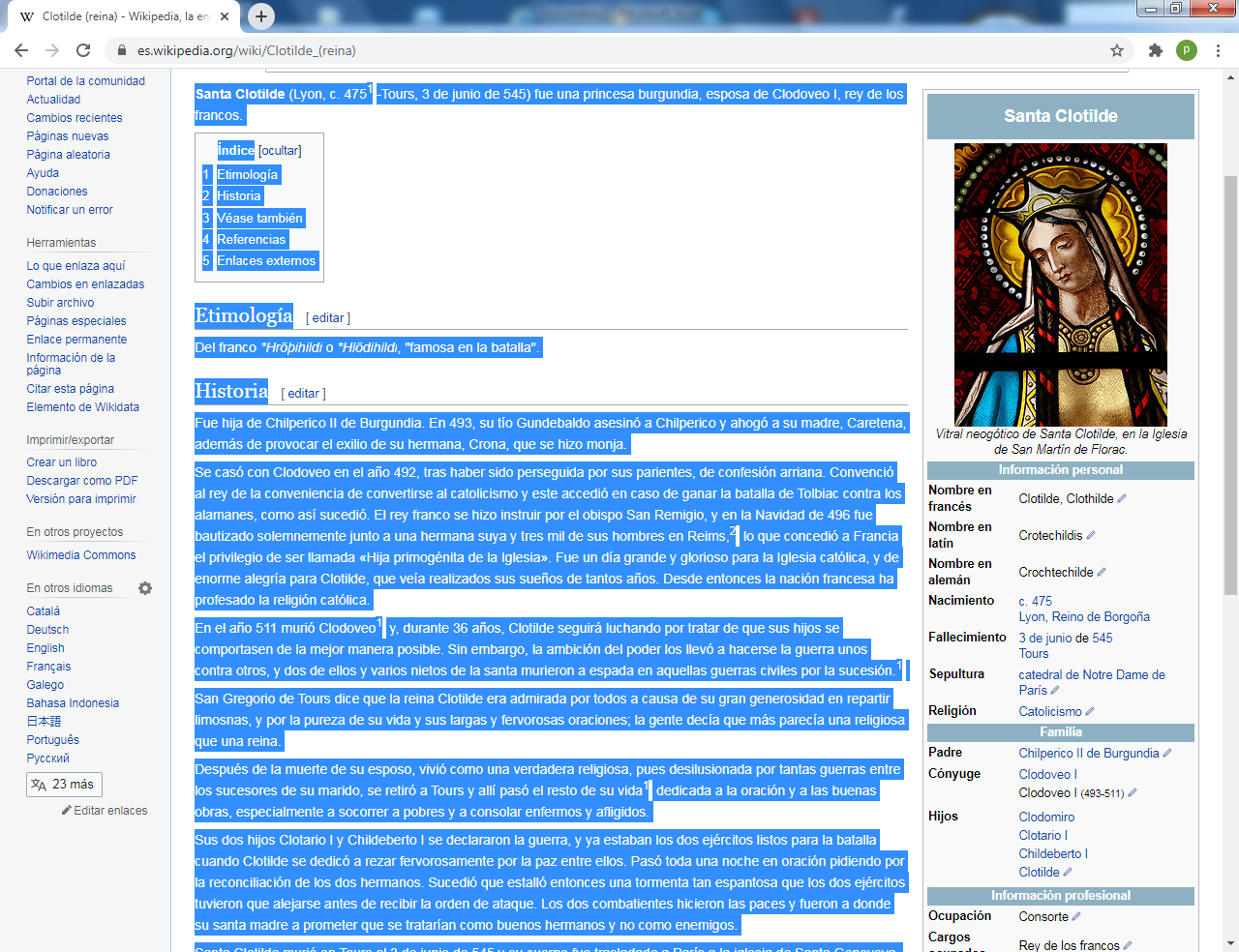      Nació en Lyon, el 475​-  y murió Tours, 3 de junio de 545. Fue una princesa burgundia, esposa de Clodoveo I, rey de los francos. Fue hija de Chilperico II de Burgundia. En 493, su tío Gundebaldo asesinó a Chilperico y ahogó a su madre, Caretena, además de provocar el exilio de su hermana, Crona, que se hizo monja.    Se casó con Clodoveo en el año 492, tras haber sido perseguida por sus parientes, de confesión arriana. Convenció al rey de la conveniencia de convertirse al catolicismo y este accedió en caso de ganar la batalla de Tolbiac contra los alamanes, como así sucedió.    En un principio, la diferencia de credo no fue un obstáculo para ellos. Clodoveo era pagano y Clotilde cristiana y católica; pero ninguno intentó convencer al otro. Solamente Clotilde pidió que sus hijos fueran bautizados, lo que Clodoveo aceptó.     En el año 496 d.C. tuvo lugar la batalla de Tolbiac, un enfrentamiento entre francos y alamanes, que puso en serio peligro a los primeros. Ante la dificultad que conllevaba la batalla, Clodoveo pidió a Clotilde que rezara a su Dios para proteger a su ejército. Si ganaban la batalla, se comprometía a convertirse a la fe de su esposa.    Clodoveo I y sus huestes ganaron la batalla y él cumplió con su promesa. Tras recibir instrucción del obispo San Remigio, el día de Navidad de aquel mismo año Clodoveo I se convertía en el primer rey franco en abrazar la fe católica. Junto a él, otros miembros de su familia y sus súbditos también se convirtieron     El rey franco se hizo instruir por el obispo San Remigio, y en la Navidad de 496 fue bautizado solemnemente junto a una hermana suya y tres mil de sus hombres en Reims, ​ lo que concedió a Francia el privilegio de ser llamada «Hija primogénita de la Iglesia». Fue un día grande y glorioso para la Iglesia católica, y de enorme alegría para Clotilde, que veía realizados sus sueños de tantos años. Desde entonces la nación francesa ha profesado la religión católica.     En el año 511 murió Clodoveo​ y, durante 36 años, Clotilde seguirá luchando por tratar de que sus hijos se comportasen de la mejor manera posible.     Sin embargo, la ambición del poder los llevó a hacerse la guerra unos contra otro; dos de ellos y varios nietos de la santa murieron a espada en aquellas guerras civiles por la sucesión. ​    Clotilde, según Gregorio de Tours, fue enviada a Hispania con una gran dote de joyas caras y se casó con Amalarico, que pretendía mejorar las relaciones con sus vecinos francos, a la vez que fortalecer su posición frente a otros nobles pretendientes al trono visigodo. El objetivo del enlace no se consiguió debido a las diferencias religiosas de los dos esposos, pues Amalarico, que era arriano, no consiguió que Clotilde abjurara de su fe católica.     Según Gregorio de Tours, Clotilde tuvo que resistir el maltrato y los métodos de su marido para convencerla, como el de arrojarle estiércol cuando iba a misa.    Por esta u otras razones, el hermano de Clotilde, el rey franco Childeberto I, atacó el reino visigodo con 30.000 hombres,​ recuperó la Septimania y obligó a Amalarico a refugiarse en Barcelona, donde murió (531). De regreso a Francia con el ejército franco, Clotilde falleció en el camino, siendo llevada a enterrar a París.    San Gregorio de Tours dice que la reina Clotilde era admirada por todos a causa de su gran generosidad en repartir limosnas y por la pureza de su vida y sus largas y fervorosas oraciones; la gente decía que más parecía una religiosa que una reina.    Después de la muerte de su esposo, vivió como una verdadera religiosa; pues, desilusionada por tantas guerras entre los sucesores de su marido, se retiró a Tours y allí pasó el resto de su vida​ dedicada a la oración y a las buenas obras, especialmente a socorrer a pobres y a consolar enfermos y afligidos.    Sus dos hijos Clotario I y Childeberto I se declararon la guerra. Ya estaban los dos ejércitos listos para la batalla cuando Clotilde se dedicó a rezar fervorosamente por la paz entre ellos. Pasó toda una noche en oración pidiendo por la reconciliación de los dos hermanos.     Sucedió que estalló entonces una tormenta tan espantosa que los dos ejércitos tuvieron que alejarse antes de recibir la orden de ataque. Los dos combatientes hicieron las paces y fueron a donde su santa madre a prometer que se tratarían como buenos hermanos y no como enemigos.    Cuando murió, sus dos hijos Clotario y Chidelberto llevaron su féretro hasta la tumba del rey Clodoveo.Su cuerpo fue trasladado a París a la iglesia de Santa Genoveva, hoy Panteón en el que se le recuerda y venera.